Ålands lagtings beslut om antagande avLandskapslag om ändring av landskapslagen om tilläggsavdrag för forsknings- och utvecklingsverksamhet under skatteåren 2021–2025	I enlighet med lagtingets beslut ändras lagens rubrik, 1 och 2 §§ samt 3 § 2 mom. landskapslagen (2021:74) om tilläggsavdrag för forsknings- och utvecklingsverksamhet under skatteåren 2021 -,2025, som följer:L A N D S K A P S L A G
om tilläggsavdrag för forsknings- och utvecklingsverksamhet under skatteåren 2021–20271 §	Den som bedriver näringsverksamhet eller jordbruk har rätt att vid kommunalbeskattningen under skatteåren 2021 – 2027 från sin inkomst av näringsverksamhet eller jordbruk göra ett tilläggsavdrag för forsknings- och utvecklingsverksamhet i enlighet med vad som föreskrivs i lagen om ett tilläggsavdrag för forsknings- och utvecklingsverksamhet under åren 2021 – 2027 (FFS 1078/2020), nedan lagen om ett tilläggsavdrag för forsknings- och utvecklingsverksamhet, med de undantag som följer av denna lag.2 §	Ändringar av lagen om ett tilläggsavdrag för forsknings- och utvecklingsverksamhet ska gälla på Åland från tidpunkten för deras ikraftträdande i riket om inte annat följer av denna lag.	En hänvisning i lagen om ett tilläggsavdrag för forsknings- och utvecklingsverksamhet till en riksförfattning ska inom landskapets behörighet avse motsvarande bestämmelser som finns i landskapslagstiftningen.3 §- - - - - - - - - - - - - - - - - - - - - - - - - - - - - - - - - - - - - - - - - - - - - - - - - - - -	Lagen tillämpas vid kommunalbeskattningen för skatteåren 2021 – 2027. Lagen tillämpas inte på projekt inom forsknings- och utvecklingsverksamheten som inletts före den 1 januari 2021. Ett projekt anses ha inletts vid den tidpunkt då avtalet om projektet undertecknats.__________________	Denna lag träder i kraft den …. Lagen tillämpas första gången vid beskattningen för år 2022.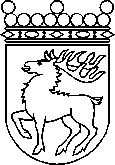 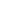 Ålands lagtingBESLUT LTB 4/2022BESLUT LTB 4/2022DatumÄrende2022-02-09LF 4/2021-2022	Mariehamn den 9 februari 2022 	Mariehamn den 9 februari 2022 Bert Häggblom  talmanBert Häggblom  talmanKatrin Sjögren  vicetalmanRoger Nordlundvicetalman